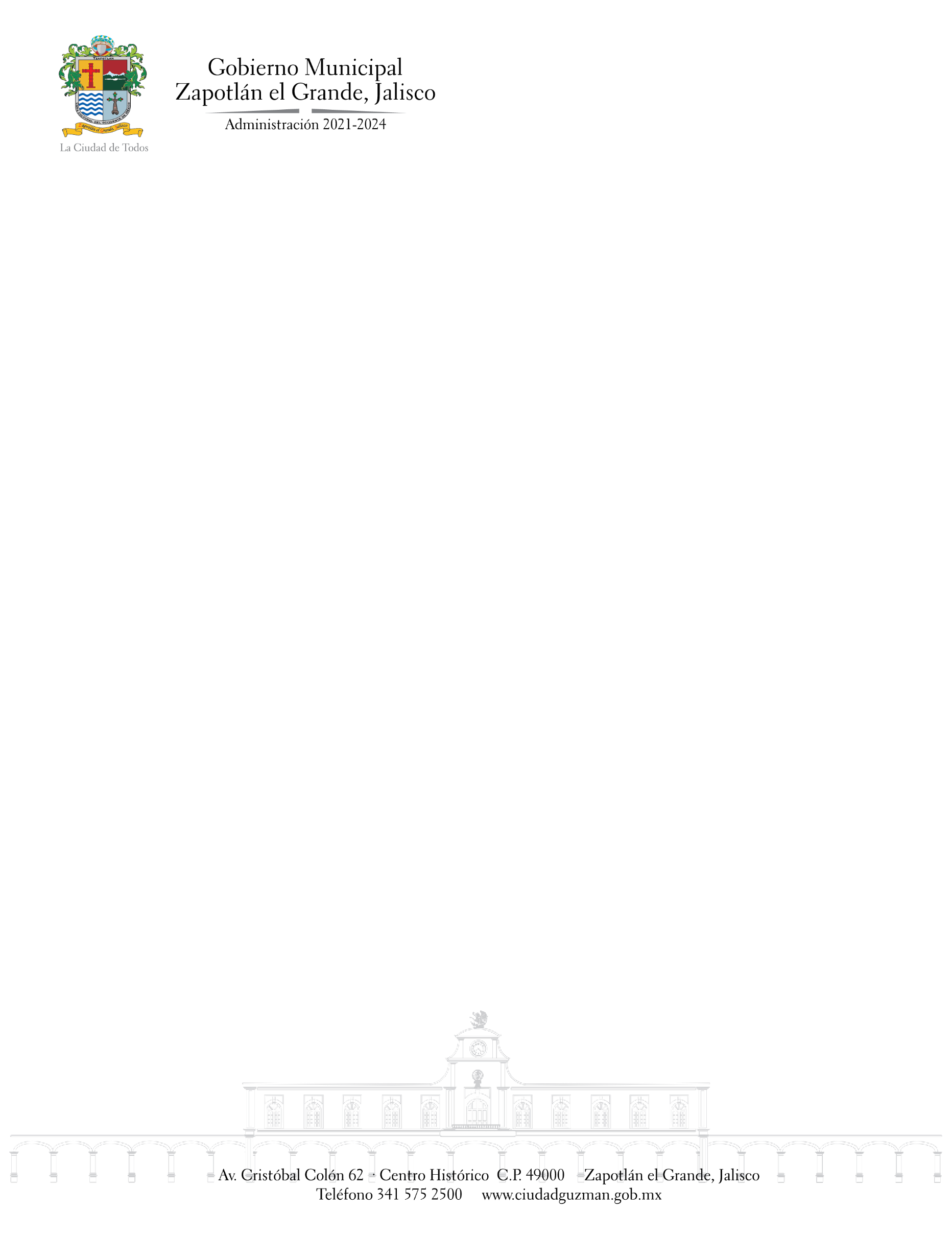 C. HERNESTO SANCHEZ SANCHEZC. RAUL CHAVEZ GARCIAC. JORGE DE JESUS JUAREZ PARRAC.LAURA ELENA MARTINEZ RUVALCABARegidores integrantes de la Comisión Permanente de derechos humanos, equidad de género y asuntos.PRESENTEPor medio del presente envió un respetuoso saludo y a la vez aprovecho para convocarlo a la Sesión Ordinaria No. 7 de la Comisión Edilicia Permanente de Derechos Humanos, Equidad de Género y Asuntos Indígenas de conformidad con lo establecido en el artículo 115 constitucional, articulo 27 de la Ley de Gobierno y la Administración Pública Municipal del Estado de Jalisco, 37, 38 fracciones IX, 40 al 49, 54 y demás relativos y aplicables del Reglamento Interior del Ayuntamiento de Zapotlán el Grande.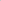 Sesión que se celebrara el próximo miércoles 14 catorce del mes de diciembre de la presente anualidad a las 12:00 horas, en la en la Sala María Elena Larios ubicada en la planta bala de este Honorable Ayuntamiento. bajo el siguienteORDEN DEL DIALista de Asistencia y Declaración de Quorum Legal.Aprobación del orden del día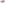 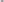 Plan Anual de Trabajo 2023 de la Comisión Edilicia Permanente de Derechos Humanos.Asuntos VariosClausuraSin otro particular agradezco la atención y le reitero las seguridades de mi"2022. AÑO DEL CINCUENTA ANIVERSARIO DEL INSTITUTO DEL TECNOLÓGICO DE CIUDAD GUZMAN”	CIUDAD GUZMÁN, MUNICIPIO DE ZAPOTLÁN EL GRANDE JALISCO 12 DE DICIEMBRE DEL AÑO 2022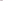 LIC. EVA MARIA DE JESUS BARRETORegidora Presidenta de la Comisión Edilicia Permanente de derechos humanos, Equidad de Género y Asuntos Indígenas del H. Ayuntamiento constitucional de Zapotlan Grande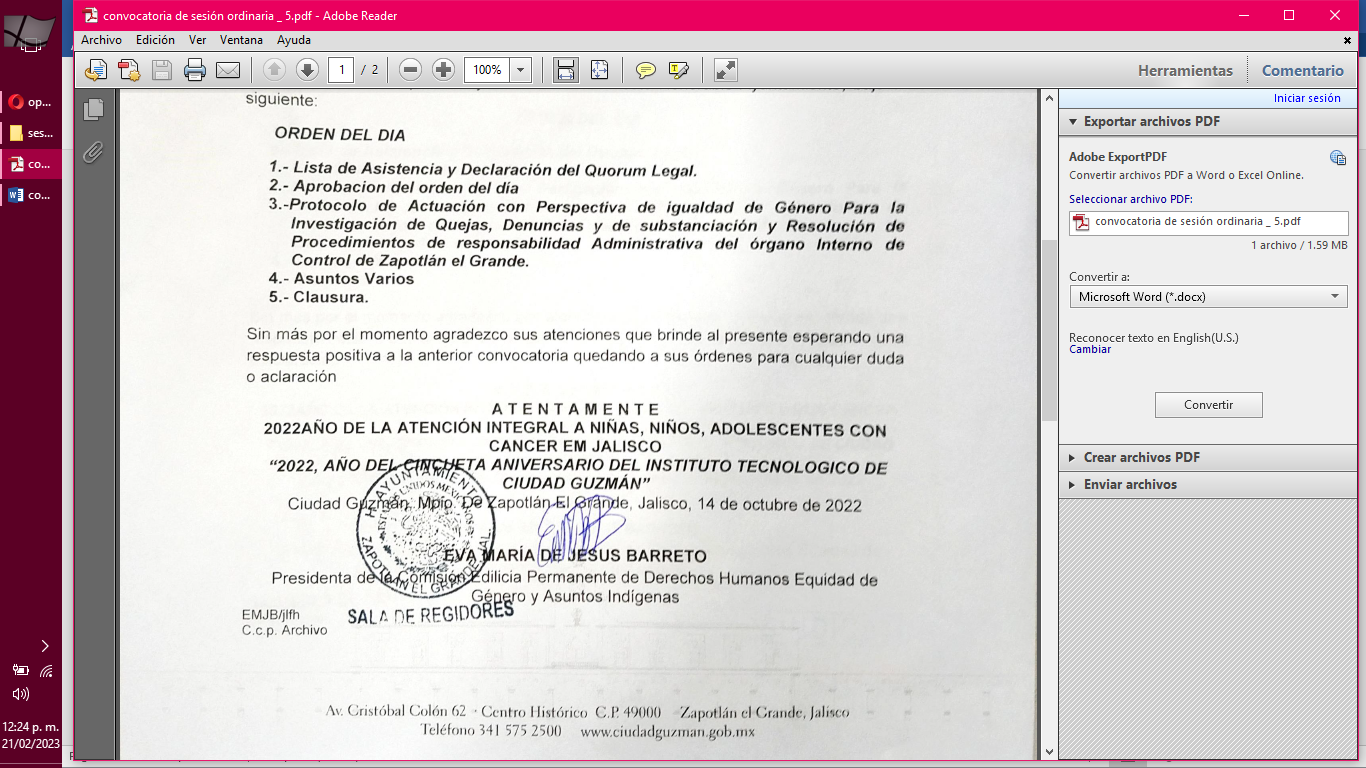 DEPENDENCIA:REGIDORESNo. DE OFICIO:1602/2022ASUNTO:Publicar Información